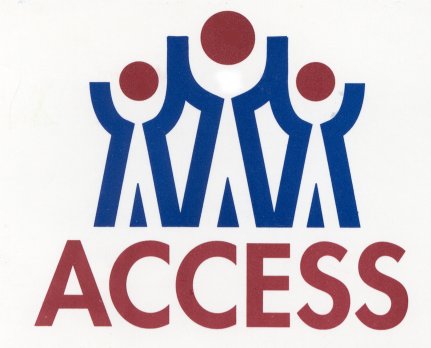 Anderson-Cherokee Community Enrichment Services (ACCESS)2016 Provider Network Development Plan PART I:  Required for all LMHAsLocal Service Area 	Provide the following information about your local service area. Most of the data for this section can be accessed from the following reports in MBOW, using data from the following report:  2014 LMHA Area and Population Stats (in the General Warehouse folder). Major populations centers (add additional rows as needed):Current Services and ContractsComplete the table below to provide an overview of current services and contracts. Insert additional rows as needed within each section.List the service capacity based on FY 2015 data.  For Levels of Care, list the non-Medicaid average monthly served. (Note: This information can be found in MBOW, using data from the following report in the General Warehouse folder:  LOC-A by Center (Non-Medicaid Only and All Clients).  For residential programs, list the total number of beds and total discharges (all clients). For other services, identity the unit of service (all clients).Estimate the FY 2016 service capacity.  If no change is anticipated, enter the same information as Column A.State the total percent of each service contracted out to external providers in 2015.  In the sections for Complete Levels of Care, do not include contracts for discrete services within those levels of care when calculating percentages. 100% of children’s psychiatric services in all LOCs occur through telemedicine provided through contracts with external providers. List all of your FY 2015 Contracts in the tables below. Include contracts with provider organizations and individual practitioners for discrete services. If you have a lengthy list, you may submit it as an attachment using the same format.In the Provider column, list the name of the provider organization or individual practitioner.  The LMHA must have written consent to include the name of an individual peer support provider.  For peer providers that do not wish to have their names listed, state the number of individuals (e.g., “3 Individuals”).List the services provided by each contractor, including full levels of care, discrete services (such as CBT, physician services, or family partner services), crisis and other specialty services, and support services (such as pharmacy benefits management, laboratory, etc.).Provider AvailabilityNOTE:  The LPND process is specific to provider organizations interested in providing full levels of care to the non-Medicaid population or specialty services.  It is not necessary to assess the availability of individual practitioners. Procurement for the services of individual practitioners is governed by local needs and priorities.Using bullet format, list steps the LMHA took to identify potential external providers for this planning cycle.  Checked DSHS website – no interested provider organizationsChecked region for potential providers (phone books, internet search)No written or other inquiries have been received from providers since submission of 2012 LPND PlanComplete the following table, inserting additional rows as needed.List each potential provider identified during the process described in Item 5 of this section.  Include all current contractors, provider organizations that registered on the DSHS website, and provider organizations that have submitted written inquiries since submission of 2012 LPND plan.  You will receive notification from DSHS if a provider expresses interest in contracting with you via the DSHS website.  Provider inquiry forms will be accepted through the DSHS website through December 31, 2015. Note:  Do not finalize your provider availability assessment or post the LPND plan for public comment before January 6, 2016.Note the source used to identify the provider (e.g., current contract, DSHS website, LMHA website, e-mail, written inquiry). Summarize the content of the follow-up contact described in Appendix A.  If the provider did not respond to your invitation within 14 days, document your actions and the provider’s response.  In the final column, note the conclusion regarding the provider’s availability. For those deemed to be potential providers, include the type of services the provider can provide and the provider’s service capacity.  Part II: Required for LMHAs with potential for network developmentProcurement PlansIf the assessment of provider availability indicates potential for network development, the LMHA must initiate procurement.  25 TAC §412.754 describes the conditions under which an LMHA may continue to provide services when there are available and appropriate external providers.  Include plans to procure complete levels of care or specialty services from provider organizations.  Do not include procurement for individual practitioners to provide discrete services. Complete the following table, inserting additional rows as need.Identify the service(s) to be procured.  Make a separate entry for each service or combination of services that will be procured as a separate contracting unit. Specify Adult or Child if applicable.State the capacity to be procured, and the percent of total capacity for that service.Identify the geographic area for which the service will be procured:  all counties or name selected counties.State the method of procurement—open enrollment (RFA) or request for proposal.Document the planned begin and end dates for the procurement, and the planned contract start date.Rationale for LimitationsNOTE:  Network development includes the addition of new provider organizations, services, or capacity to an LMHA’s external provider network.  Complete the following table.  Please review 25 TAC §412.755 carefully to be sure the rationale addresses the requirements specified in the rule (See Appendix B).Based on the LMHA’s assessment of provider availability, respond to each of the following questions.  If the response to any question is Yes, provide a clear rationale for the restriction based on one of the conditions described in 25 TAC §412.755. If the restriction applies to multiple procurements, the rationale must address each of the restricted procurements or state that it is applicable to all of the restricted procurements.The rationale must provide a basis for the proposed level of restriction, including the volume of services to be provided by the LMHA.If the LMHA will not be procuring all available capacity offered by external contractors for one or more services, identify the planned transition period and the year in which the LMHA anticipates procuring the full external provider capacity currently available (not to exceed the LMHA’s capacity).   	Capacity DevelopmentUsing bullet format, describe the strategies the LMHA will use to minimize overhead and administrative costs and achieve purchasing and other administrative efficiencies.   List partnerships with other LMHAs related to planning, administration, purchasing and procurement or other authority functions, or service delivery.  Include only current, ongoing partnerships. In the table below, document your procurement activity since the submission of your 2012 LPND Plan.  Include procurements implemented as part of the LPND plan and any other procurements for complete levels of care and specialty services that have been conducted.   List each service separately, including the percent of capacity offered and the geographic area in which the service was procured.State the results, including the number of providers obtained and the percent of service capacity contracted as a result of the procurement. If no providers were obtained as a result of procurement efforts, state “none.”PART III:  Required for all LMHAsPNAC InvolvementShow the involvement of the Planning and Network Advisory Committee (PNAC) in the table below.  PNAC activities should include input into the development of the plan and review of the draft plan.  Briefly document the activity and the committee’s recommendations.Stakeholder Comments on Draft Plan and LMHA ResponseAllow at least 30 days for public comment on draft plan. Do not post plans for public comment before January 6, 2016.In the following table, summarize the public comments received on the draft plan. If no comments were received, state “None.” Use a separate line for each major point identified during the public comment period, and identify the stakeholder group(s) offering the comment.  Describe the LMHA’s response, which might include:Accepting the comment in full and making corresponding modifications to the plan;Accepting the comment in part and making corresponding modifications to the plan; orRejecting the comment.  Please explain the LMHA’s rationale for rejecting the comment.COMPLETE AND SUBMIT ENTIRE PLAN TO performance.contracts@dshs.state.tx.us by March 1, 2016.Appendix AAssessing Provider AvailabilityProvider organizations s can indicate interest in contracting with an LMHA through the DSHS website or by contacting the LMHA directly.  On the DSHS website, a provider organization can submit a Provider Inquiry Form that includes key information about the provider.  DSHS will notify both the provider and the LMHA when the Provider Inquiry Form is posted. During its assessment of provider availability, it is the responsibility of the LMHA to contact potential providers to schedule a time for further discussion.  This discussion provides both the LMHA and the provider an opportunity to share information so that both parties can make a more informed decision about potential procurements.   The LMHA must work with the provider to find a mutually convenient time.  If the provider does not respond to the invitation or is not able to accommodate a teleconference or a site visit within 14 days of the LMHA’s initial contact, the LMHA may conclude that the provider is not interested in contracting with the LMHA.If the LMHA does not contact the provider, the LMHA must assume the provider is interested in contracting with the LMHA.  An LMHA may not eliminate the provider from consideration during the planning process without evidence that the provider is no longer interested or is clearly not qualified or capable of provider services in accordance with applicable state and local laws and regulations.Appendix B25 TAC §412.755. Conditions Permitting LMHA Service Delivery.An LMHA may only provide services if one or more of the following conditions is present. (1) The LMHA determines that interested, qualified providers are not available to provide services in the LMHA's service area or that no providers meet procurement specifications. (2) The network of external providers does not provide the minimum level of individual choice.  A minimal level of individual choice is present if individuals and their legally authorized representatives can choose from two or more qualified providers.(3) The network of external providers does not provide individuals with access to services that is equal to or better than the level of access in the local network, including services provided by the LMHA, as of a date determined by the department. An LMHA relying on this condition must submit the information necessary for the department to verify the level of access. (4) The combined volume of services delivered by external providers is not sufficient to meet 100 percent of the LMHA's service capacity for each level of care identified in the LMHA's plan. (5) Existing agreements restrict the LMHA's ability to contract with external providers for specific services during the two-year period covered by the LMHA's plan. If the LMHA relies on this condition, the department shall require the LMHA to submit copies of relevant agreements. (6) The LMHA documents that it is necessary for the LMHA to provide specified services during the two-year period covered by the LMHA's plan to preserve critical infrastructure needed to ensure continuous provision of services. An LMHA relying on this condition must:(A) document that it has evaluated a range of other measures to ensure continuous delivery of services, including but not limited to those identified by the LANAC and the department at the beginning of each planning cycle;(B) document implementation of appropriate other measures;(C) identify a timeframe for transitioning to an external provider network, during which the LMHA shall procure an increasing proportion of the service capacity from external provider in successive procurement cycles; and(D) give up its role as a service provider at the end of the transition period if the network has multiple external providers and the LMHA determines that external providers are willing and able to provide sufficient added service volume within a reasonable period of time to compensate for service volume lost should any one of the external provider contracts be terminated. Population108,529Number of counties (total)  2Square miles	2,115.51Number of urban counties 	NonePopulation density51Number of rural counties 	2Name of CityName of County City Population  DensityCounty Percent of Total Population JacksonvilleCherokee14,54450,9024847%PalestineAnderson18,71257,6275453%FY 2015 service capacity (non-Medicaid only)Estimated FY 2016 service capacity (non-Medicaid only)Percent total non-Medicaid capacity provided by external providers in FY 2015*Adult Services: Complete Levels of CareAdult LOC 1m20200Adult LOC 1s7597590Adult LOC 243430Adult LOC 315150Adult LOC 4220Adult LOC 5220Child and Youth Services: Complete Levels of CareFY 2015 service capacity (non-Medicaid only)Estimated FY 2016 service capacity (non-Medicaid only)Percent total non-Medicaid capacity provided by external providers in FY 2015*Children’s LOC 126260*Children’s LOC 228280*Children’s LOC 3550*Children’s LOC 4------Children’s CYC220*Children’s LOC 5------Crisis ServicesFY 2015 service capacityEstimated FY 2016 service capacity Percent total capacity provided by external providers in FY 2015*Crisis Hotline1068 (avg. of  89 contacts/mo)            1068100%Mobile Crisis Outreach Team2064(avg. of 172 contacts/mo)             20640%Other (Please list all PESC Projects and other Crisis Services):N/AN/AN/AProvider OrganizationsService(s)NoneN/AIndividual PractitionersService(s)Avail Crisis Hotline Anderson County MH Crisis DeputyCherokee CountyMH Crisis DeputyBent Anchor RanchEquine TherapyBrad Brazeal, MDPsychiatric Med ManagementPaul Wick, MDPsychiatric Med ManagementEast Texas Behavioral Network (ETBHN)Telemedicine, Psychiatric Services, Pharmacy ServicesEast Texas Medical Center/BHC In-patient Psychiatric ServicesEast Texas Center for Independent LivingTranslation, Sign Language ServicesGateway Community PartnersIDD Community Supports, Supported Employment, Day Habilitation, Vocational Training, Respite, RecreationGlen Oaks HospitalIn-patient Psychiatric ServicesMary Cox, PhDPsychological Services (DIDs, Behavior Therapy Plans)Erik Lenert, PhDPsychological Services (DIDs)ParsonsFoster CarePalestine Regional Medical Center In-patient Psychiatric ServicesTexas Specialty PhysiciansPsychiatric ServicesProviderSource of IdentificationSummary of Follow-up Meeting or TeleconferenceAssessment of Provider Availability, Services, and CapacityNoneN/AN/AN/AService or Combination of Services to be ProcuredCapacity to be ProcuredMethod (RFA or RFP)Geographic Area(s) in Which Service(s) will be ProcuredPosting Start Date  Posting End DateContract Start DateYesNoRationaleAre there any services with potential for network development that are not scheduled for procurement?Are any limitations being placed on percentage of total capacity or volume of services external providers will be able to provide for any service?Are any of the procurements limited to certain counties within the local service area?	Is there a limitation on the number of providers that will be accepted for any of the procurements?ServiceTransition PeriodYear of Full ProcurementStart DatePartner(s)FunctionsYearProcurement (Service, Percent of Capacity, Geographic Area)Results (Providers and Capacity)DatePNAC Activity and Recommendations11/12/2015ETBHN RPNAC discussed upcoming LPND and scheduled reviews for its next quarterly meeting2/11/2016ETBHN RPNAC  reviewed, provided comments,  and approved member Center draft plansCommentStakeholder Group(s) LMHA Response and Rationale None